О внесении изменений и дополнений в постановление от 23 декабря 2015 года № 44  «О детализации кодов подвидов по видам доходов главными администраторами которых являются органы местного самоуправления Администрации сельского поселения Бельский  сельсовет муниципального района Гафурийский район Республики Башкортостан»В целях реализации положений статьи 160.1 Бюджетного кодекса Российской Федерации, Администрация сельского поселения Бельский сельсовет муниципального района Гафурийский район Республики Башкортостан постановляет:1. Внести изменения в Постановление от 23 декабря 2015 года № 44_ «О детализации кодов подвидов по видам доходов главными администраторами которых являются органы местного самоуправления Администрации сельского поселения Бельский  сельсовет муниципального района Гафурийский район Республики Башкортостан» изложив приложение № 1 в новой редакции (приложение № 1).2. Контроль  за исполнением настоящего постановления оставляю за собой.3. Настоящее  постановление вступает в силу с 1 января 2019 года.Глава сельского поселения                                                     Ю.З.Ахмеров      Приложение № 1                                                              	к постановлению администрации сельского поселенияБельский сельсовет муниципального района Гафурийский  районРеспублики Башкортостанот 21.12.2018г. № 58Переченькодов подвидов доходов по видам доходов, главными администраторами которых являются органы местного самоуправления сельского поселения Бельский сельсовет муниципального района  Гафурийский район  Республики Башкортостан В целях упорядочения платежей, поступающих от предоставления субсидий, субвенций и иных межбюджетных трансфертов, имеющих целевое назначение, в рамках первого - седьмого знака подвида доходов классификации доходов бюджетов по видам доходов:000 1 08 04020 01 0000 110 «Государственная пошлина за совершение нотариальных действий должностными лицами органов местного самоуправления, уполномоченными в соответствии с законодательными актами Российской Федерации на совершение нотариальных действий»  установить следующую структуру кода подвида доходов:000   2 02 29999 10 0000 151  «Прочие субсидии бюджетам сельских поселений» установить следующую структуру кода подвида доходов:000   2 02 49999 10 0000 151  «Прочие межбюджетные трансферты, передаваемые бюджетам сельских поселений» установить следующую структуру кода подвида доходов:        000  2 02 20077 10 0000 151  «Субсидии   бюджетам   сельских   поселений   на  софинансирование капитальных вложений в объекты муниципальной собственности» установить следующую структуру кода подвида доходов:     000   2 02 20216  10 0000 151  «Субсидии бюджетам сельских поселений на осуществление дорожной деятельности в отношении автомобильных дорог общего пользования, а также капитального ремонта и ремонта дворовых территорий многоквартирных домов, проездов к дворовым территориям многоквартирных домов населенных пунктов» установить следующую структуру кода подвида доходов:«по виду доходов 000 	2 07 05030 10 0000 180 «Прочие безвозмездные поступления в бюджеты сельских поселений» установить следующую структуру кода подвида доходов:БАШ?ОРТОСТАН РЕСПУБЛИКА№Ы;АФУРИ РАЙОНЫ МУНИЦИПАЛЬ РАЙОНЫНЫ*БЕЛЬСКИЙ АУЫЛСОВЕТЫ АУЫЛ БИЛ"М"№Е           ХАКИМИ"ТЕБАШ?ОРТОСТАН РЕСПУБЛИКА№Ы;АФУРИ РАЙОНЫ МУНИЦИПАЛЬ РАЙОНЫНЫ*БЕЛЬСКИЙ АУЫЛСОВЕТЫ АУЫЛ БИЛ"М"№Е           ХАКИМИ"ТЕ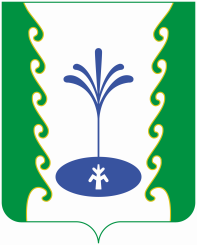 АДМИНИСТРАЦИЯСЕЛЬСКОГО ПОСЕЛЕНИЯБЕЛЬСКИЙ СЕЛЬСОВЕТМУНИЦИПАЛЬНОГО РАЙОНА ГАФУРИЙСКИЙ РАЙОНРЕСПУБЛИКИ БАШКОРТОСТАНАДМИНИСТРАЦИЯСЕЛЬСКОГО ПОСЕЛЕНИЯБЕЛЬСКИЙ СЕЛЬСОВЕТМУНИЦИПАЛЬНОГО РАЙОНА ГАФУРИЙСКИЙ РАЙОНРЕСПУБЛИКИ БАШКОРТОСТАН?АРАРПОСТАНОВЛЕНИЕ21 декабрь 2018 й.№5821 декабря  2018 г.1000 110сумма платежа (перерасчеты, недоимка и задолженность по соответствующему платежу, в том числе по отмененному);4000 110Прочие поступления.7101 150субсидии на софинансирование  расходных обязательств7204 150субсидии на софинансирование расходов муниципальных образований, возникающих при поэтапном доведении к 2018 году средней заработной платы работников муниципальных учреждений культуры до средней заработной платы в Республике Башкортостан7236 150субсидии на предоставление государственной поддержки на проведение капитального ремонта общего имущества в многоквартирных домах7235 150 субсидии на софинансирование расходов, связанных с обеспечением устойчивого функционирования коммунальных организаций, поставляющих коммунальные ресурсы для предоставления коммунальных услуг населению по тарифам, не обеспечивающим возмещение издержек, и подготовкой объектов коммунального хозяйства к работе в осенне-зимний период7211 150 субсидии на проведение кадастровых работ по межеванию земельных участков в целях их предоставления гражданам для индивидуального жилищного строительства однократно и бесплатно 7237 150субсидии на премирование победителей республиканского конкурса «Самое благоустроенное городское (сельское) поселение Республики Башкортостан»7247 150субсидии на софинансирование проектов развития общественной инфраструктуры, основанных на местных инициативах7404 150 иные межбюджетные трансферты на финансирование мероприятий по благоустройству территорий населенных пунктов, коммунальному хозяйству, обеспечению мер пожарной безопасности и осуществлению дорожной деятельности в границах сельских поселений7405 150иные межбюджетные трансферты на премирование победителей республиканского конкурса «Лучший многоквартирный дом»7408 150иные межбюджетные трансферты на премирование муниципальных образований Республики Башкортостан по итогам конкурса «Лучшее муниципальное образование Республики Башкортостан»7415 150иные межбюджетные трансферты на премирование победителей республиканского этапа Всероссийского конкурса «Лучшая муниципальная практика»7217 150субсидии на осуществление мероприятий по обеспечению территории Республики Башкортостан документацией по планировке территорий7218 150субсидии на осуществление мероприятий по строительству инженерных коммуникаций к районам индивидуальной и массовой застройки7219 150субсидии на осуществление мероприятий по строительству распределительных газовых сетей в населенных пунктах Республики Башкортостан7231 150субсидии на софинансирование расходов по модернизации систем наружного освещения населенных пунктов Республики Башкортостан7232 150субсидии на осуществление мероприятий по строительству и реконструкции объектов водоснабжения и водоотведения, электро- и теплоснабжения7240 150субсидии на софинансирование капитальных вложений в объекты муниципальной собственности 7216 150субсидии на софинансирование расходов по содержанию, ремонту, капитальному ремонту, строительству и реконструкции автомобильных дорог общего пользования местного значения6100 150  прочие поступления6200 150  поступления в бюджеты поселений от физических лиц на финансовое обеспечение реализации  проектов развития общественной инфраструктуры, основанных на местных инициативах6300 150  поступления в бюджеты поселений от юридических лиц на финансовое обеспечение реализации  проектов развития общественной инфраструктуры, основанных на местных инициативах